HymnOne with Thee, Thou Son EternalPiano Sheet Music / Guitar Sheet Music
聖歌与你合一鋼琴樂譜 / 簡譜 / 吉他樂譜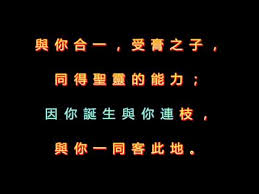 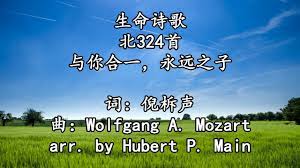 風火網頁 Webpage: https://www.feng-huo.ch/Date:  October 10, 2021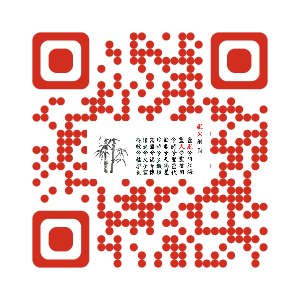 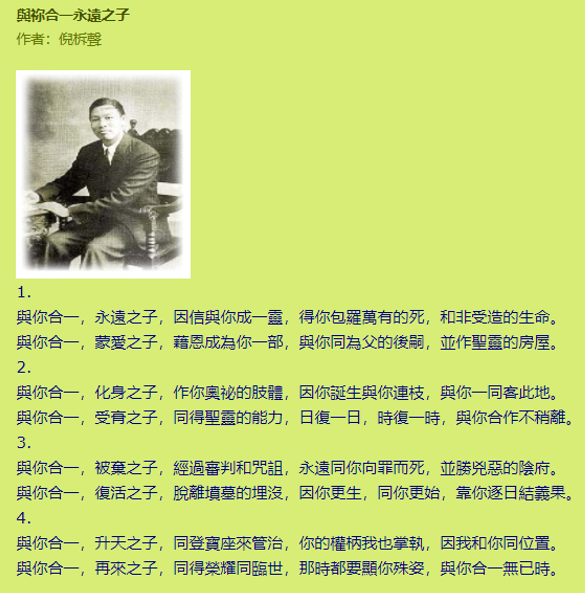 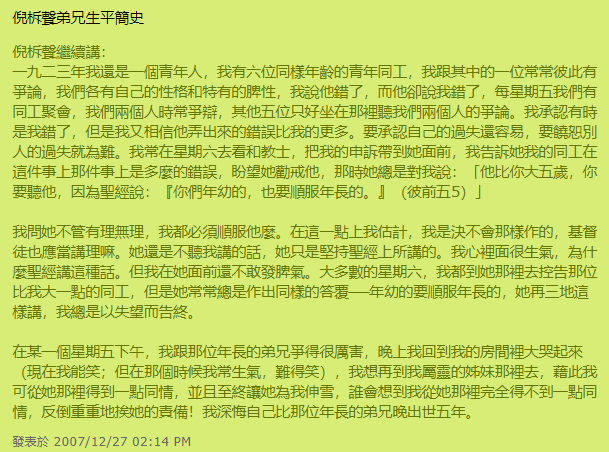 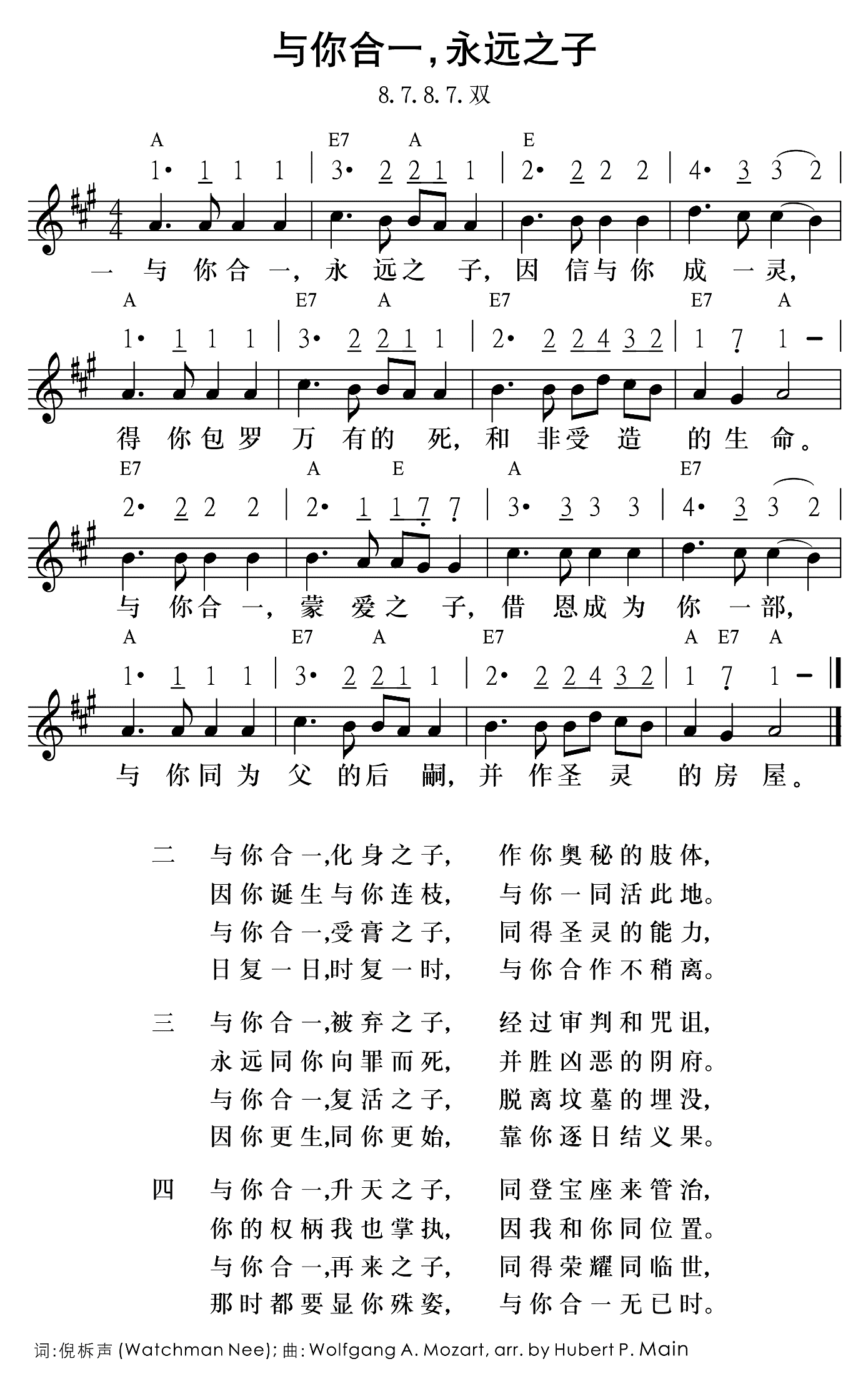 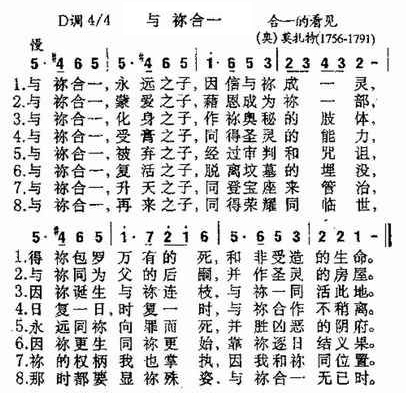 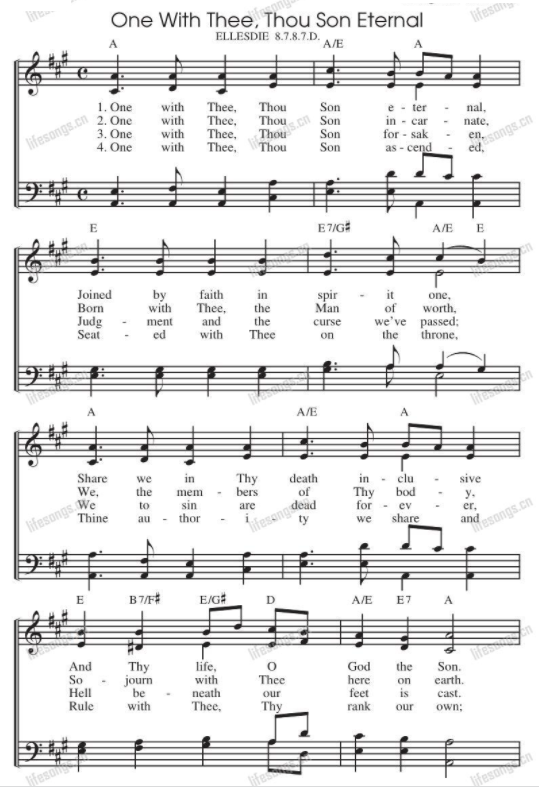 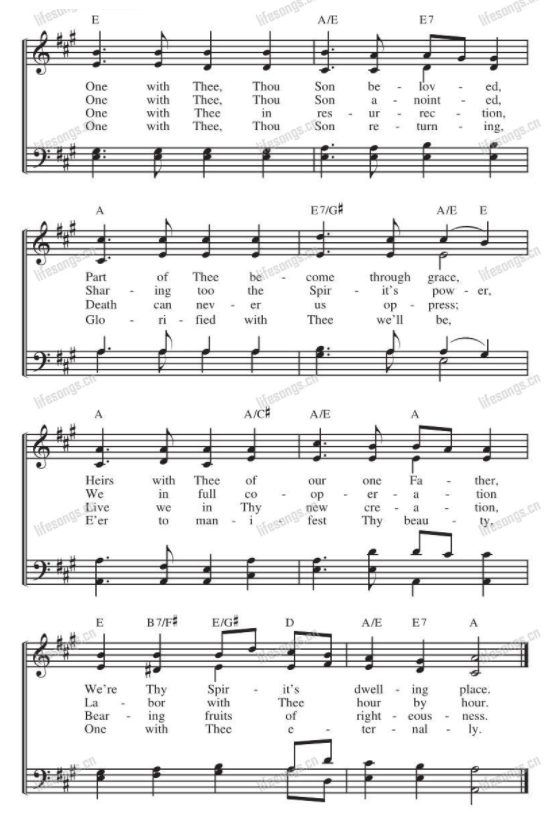 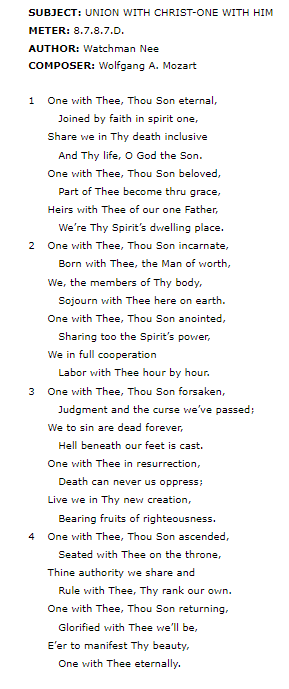 SUBJECT: UNION WITH CHRIST-ONE WITH HIMMETER: 8.7.8.7.D.AUTHOR: Watchman NeeCOMPOSER: Wolfgang A. Mozart1One with Thee, Thou Son eternal,One with Thee, Thou Son eternal,Joined by faith in spirit one,Share we in Thy death inclusiveShare we in Thy death inclusiveAnd Thy life, O God the Son.One with Thee, Thou Son beloved,One with Thee, Thou Son beloved,Part of Thee become thru grace,Heirs with Thee of our one Father,Heirs with Thee of our one Father,We’re Thy Spirit’s dwelling place.2One with Thee, Thou Son incarnate,One with Thee, Thou Son incarnate,Born with Thee, the Man of worth,We, the members of Thy body,We, the members of Thy body,Sojourn with Thee here on earth.One with Thee, Thou Son anointed,One with Thee, Thou Son anointed,Sharing too the Spirit’s power,We in full cooperationWe in full cooperationLabor with Thee hour by hour.3One with Thee, Thou Son forsaken,One with Thee, Thou Son forsaken,Judgment and the curse we’ve passed;We to sin are dead forever,We to sin are dead forever,Hell beneath our feet is cast.One with Thee in resurrection,One with Thee in resurrection,Death can never us oppress;Live we in Thy new creation,Live we in Thy new creation,Bearing fruits of righteousness.4One with Thee, Thou Son ascended,One with Thee, Thou Son ascended,Seated with Thee on the throne,Thine authority we share andThine authority we share andRule with Thee, Thy rank our own.One with Thee, Thou Son returning,One with Thee, Thou Son returning,Glorified with Thee we’ll be,E’er to manifest Thy beauty,E’er to manifest Thy beauty,One with Thee eternally.